LEGAL SERVICES REQUEST FORM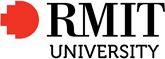 (General)This form is privileged and confidential for the purpose of obtaining legal adviceYour Details:Authority:You require Legal to:Legal Request Summary:SECTION ASECTION BSECTION CSECTION DConclusion and SubmissionPlease submit your Legal Services Request Form (and associated documentation) to:  legalservices@rmit.edu.au or via Internal Mail:  Building 21; Level 4; Room 7Date:Name:Position Title:Contact Number:School/Group/Centre:Portfolio:Has this legal request/project received appropriate internal approval?Has this legal request/project received appropriate internal approval?Yes Provide Name & Title of appropriate approver:No Seek appropriate internal approval and re-submit request at that time.Draft a New AgreementComplete Section A & BReview Agreement from External PartyComplete Section A & CProvide Advice re; a dispute or disagreementComplete Section A & DProvide General Legal advice  / OtherComplete Section AIs this request related to or similar to an existing Legal file?Is this request related to or similar to an existing Legal file? Yes  /  NoIf Yes, please provide more details such as Legal File Reference Number, name of the other party or who at Legal Services assisted you previously. Please provide a Background Summary of this request and/or the project:For example:	- 	What is this request about?What issues need to be addressed?What outcomes are you seeking?  How will RMIT benefit?What are the perceived risks to RMIT?Have any issues arisen from your due diligence on the other party/parties (if an agreement is involved)?For General Legal Advice or Other requests, please include above full details as to the nature of your enquiry and how Legal can assist.Note: please attach all relevant documentation.Drafting a New AgreementDrafting a New AgreementProvide details of the other partyProvide details of the other partyLegal Entity or Party Name:ACN or ABN:Street Address:Contact Name:Telephone:Agreement specifications – please outline below (or attach separately):key commercial terms to be included in the agreementcommercial specifications which include precise details of the obligations of both parties, required deliverables, how & when those deliverables are to be provided, pricing & payment arrangementsany other operational concerns.Agreement specifications – please outline below (or attach separately):key commercial terms to be included in the agreementcommercial specifications which include precise details of the obligations of both parties, required deliverables, how & when those deliverables are to be provided, pricing & payment arrangementsany other operational concerns.Reviewing an Agreement from External PartyReviewing an Agreement from External PartyHave you read the agreement, understand the intended arrangement and can the University comply with its obligations? Yes  /  NoOutline concerns you may have and any changes you believe should be made to the agreement (if any).Outline concerns you may have and any changes you believe should be made to the agreement (if any).Please ensure the complete agreement is attached to you Legal Services Request Form, including any and all Schedules and Annexures.Please ensure the complete agreement is attached to you Legal Services Request Form, including any and all Schedules and Annexures.Dispute or Disagreement AdvicePlease provide full details, such as:Parties involvedIs the matter an internal complaint/dispute? Have legal proceedings been issued (e.g. letter of demand, complaint or legal proceedings filed in an external tribunal/court or complaint made to an external regulatory or complaints body (eg. Ombudsman Victoria)?Are the parties represented (eg. by a lawyer, Student Rights Officer, Union)?If applicable to your request, please provide: Details about the people involvedWhether the complainant is a current or former student or staff member of RMITChronology of key eventsCopies of any formal documentation & associated correspondence received by RMIT from other sideCopies of related documentation such as internal advice, investigation reports, relevant VCE or Council decisions, applicable RMIT regulations or policiesWhether there are any past or concurrent claims relating to this person (eg. WorkCover claim, past misconduct hearings etc.)Turnaround TimesTurnaround times are highly dependent upon the nature and complexity of the matter at hand, and the adequacy of instructions provided to Legal Services.  As a guide, Legal Services will often be in a position to provide at least preliminary advice within ten (10) working days of receipt of a Legal Services Request Form.If this matter is urgent or subject to specific deadlines, please advise: Acknowledgement ReceiptYou should receive email notification from Legal Services within 1-3 days of lodgement of your Legal Services Request Form.  This notification will provide you with a Legal File Reference Number for your request.If after 3 days you have not received this email notification, please follow up directly with the Legal Services Group administrator to ensure your submission has been received.